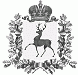 АДМИНИСТРАЦИЯ ШАРАНГСКОГО МУНИЦИПАЛЬНОГО РАЙОНАНИЖЕГОРОДСКОЙ ОБЛАСТИПОСТАНОВЛЕНИЕот 27.03.2018	N 155О внесении изменений в Положение об оплате труда работников муниципального бюджетного учреждения «Многофункциональный центр предоставления государственных и муниципальных услуг Шарангского муниципального района Нижегородской области» В целях реализации распоряжения администрации Шарангского муниципального района Нижегородской области от 12 декабря 2017 года №94 «О принятии мер по увеличению оплаты труда работников бюджетного сектора экономики Шарангского района», администрация Шарангского муниципального района п о с т а н о в л я е т:1. Внести в Положение об оплате труда работников муниципального бюджетного учреждения «Многофункциональный центр предоставления государственных и муниципальных услуг Шарангского муниципального района Нижегородской области», утвержденное постановлением администрации Шарангского муниципального района от 17.07.2014г. №465 следующие изменения:1.1. В пункте 3.5 таблицу изложить в следующей редакции: 1.2. В пункте 3.6 таблицу изложить в следующей редакции: 2. Настоящее постановление распространяется на правоотношения, возникшие с 1 января 2018г.Глава администрации	О.Л. ЗыковКвалификационные уровниДолжности, отнесенные к ПКГПовышающий коэффициент к минимальному размеру должностного окладаДолжностной оклад, рубПКГ «Общеотраслевые должности служащих третьего уровня»Минимальный размер должностного оклада – 4639 рублейПКГ «Общеотраслевые должности служащих третьего уровня»Минимальный размер должностного оклада – 4639 рублейПКГ «Общеотраслевые должности служащих третьего уровня»Минимальный размер должностного оклада – 4639 рублейПКГ «Общеотраслевые должности служащих третьего уровня»Минимальный размер должностного оклада – 4639 рублей4Ведущий специалист;Юристконсульт;Бухгалтер;Инженер-программист1,527052,00Должности, не включенные в ПКГ «Общеотраслевые должности служащих третьего уровня»Минимальный размер должностного оклада – 4639 рублейДолжности, не включенные в ПКГ «Общеотраслевые должности служащих третьего уровня»Минимальный размер должностного оклада – 4639 рублейДолжности, не включенные в ПКГ «Общеотраслевые должности служащих третьего уровня»Минимальный размер должностного оклада – 4639 рублейДолжности, не включенные в ПКГ «Общеотраслевые должности служащих третьего уровня»Минимальный размер должностного оклада – 4639 рублей3Специалист 1 категории по прему, обработке и выдаче документов1,4868664Ведущий специалист по приему, обработке и выдаче документов1,527052Квалификационные уровниДолжности, отнесенные к ПКГПовышающий коэффициент к минимальному размеру должностного окладаДолжностной оклад, рубПКГ «Общеотраслевые профессии рабочих первого уровня»Минимальный размер должностного оклада – 3297 рублейПКГ «Общеотраслевые профессии рабочих первого уровня»Минимальный размер должностного оклада – 3297 рублейПКГ «Общеотраслевые профессии рабочих первого уровня»Минимальный размер должностного оклада – 3297 рублейПКГ «Общеотраслевые профессии рабочих первого уровня»Минимальный размер должностного оклада – 3297 рублей2Уборщик служебных помещений1,043429